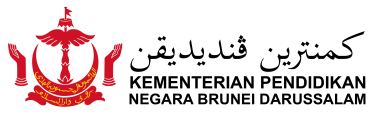 Borang PM2Borang PM2Borang PM2Borang PM2Borang PM2Borang PM2Borang PM2Borang PM2Borang PM2Borang PM2Borang PM2Borang PM2Borang PM2Borang PM2Borang PM2Borang PM2Borang PM2Borang PM2Borang PM2JABATAN PENGURUSAN PENDIDIKJABATAN PENGURUSAN PENDIDIKJABATAN PENGURUSAN PENDIDIKJABATAN PENGURUSAN PENDIDIKJABATAN PENGURUSAN PENDIDIKJABATAN PENGURUSAN PENDIDIKJABATAN PENGURUSAN PENDIDIKJABATAN PENGURUSAN PENDIDIKJABATAN PENGURUSAN PENDIDIKJABATAN PENGURUSAN PENDIDIKJABATAN PENGURUSAN PENDIDIKJABATAN PENGURUSAN PENDIDIKJABATAN PENGURUSAN PENDIDIKJABATAN PENGURUSAN PENDIDIKJABATAN PENGURUSAN PENDIDIKJABATAN PENGURUSAN PENDIDIKJABATAN PENGURUSAN PENDIDIKJABATAN PENGURUSAN PENDIDIKJABATAN PENGURUSAN PENDIDIKJABATAN PENGURUSAN PENDIDIKJABATAN PENGURUSAN PENDIDIKJABATAN PENGURUSAN PENDIDIKJABATAN PENGURUSAN PENDIDIKJABATAN PENGURUSAN PENDIDIKJABATAN PENGURUSAN PENDIDIKJABATAN PENGURUSAN PENDIDIKJABATAN PENGURUSAN PENDIDIKJABATAN PENGURUSAN PENDIDIKJABATAN PENGURUSAN PENDIDIKJABATAN PENGURUSAN PENDIDIKJABATAN PENGURUSAN PENDIDIKJABATAN PENGURUSAN PENDIDIKJABATAN PENGURUSAN PENDIDIKJABATAN PENGURUSAN PENDIDIKJABATAN PENGURUSAN PENDIDIKJABATAN PENGURUSAN PENDIDIKJABATAN PENGURUSAN PENDIDIKJABATAN PENGURUSAN PENDIDIKJABATAN PENGURUSAN PENDIDIKJABATAN PENGURUSAN PENDIDIKJABATAN PENGURUSAN PENDIDIKJABATAN PENGURUSAN PENDIDIKJABATAN PENGURUSAN PENDIDIKJABATAN PENGURUSAN PENDIDIKJABATAN PENGURUSAN PENDIDIKJABATAN PENGURUSAN PENDIDIKJABATAN PENGURUSAN PENDIDIKJABATAN PENGURUSAN PENDIDIKJABATAN PENGURUSAN PENDIDIKJABATAN PENGURUSAN PENDIDIKJABATAN PENGURUSAN PENDIDIKJABATAN PENGURUSAN PENDIDIKJABATAN PENGURUSAN PENDIDIKJABATAN PENGURUSAN PENDIDIKJABATAN PENGURUSAN PENDIDIKJABATAN PENGURUSAN PENDIDIKJABATAN PENGURUSAN PENDIDIKJABATAN PENGURUSAN PENDIDIKJABATAN PENGURUSAN PENDIDIKJABATAN PENGURUSAN PENDIDIKJABATAN PENGURUSAN PENDIDIKJABATAN PENGURUSAN PENDIDIKJABATAN PENGURUSAN PENDIDIKJABATAN PENGURUSAN PENDIDIKJABATAN PENGURUSAN PENDIDIKJABATAN PENGURUSAN PENDIDIKJABATAN PENGURUSAN PENDIDIKJABATAN PENGURUSAN PENDIDIKJABATAN PENGURUSAN PENDIDIKJABATAN PENGURUSAN PENDIDIKJABATAN PENGURUSAN PENDIDIKJABATAN PENGURUSAN PENDIDIKJABATAN PENGURUSAN PENDIDIKJABATAN PENGURUSAN PENDIDIKJABATAN PENGURUSAN PENDIDIKJABATAN PENGURUSAN PENDIDIKJABATAN PENGURUSAN PENDIDIKJABATAN PENGURUSAN PENDIDIKJABATAN PENGURUSAN PENDIDIKJABATAN PENGURUSAN PENDIDIKJABATAN PENGURUSAN PENDIDIKJABATAN PENGURUSAN PENDIDIKJABATAN PENGURUSAN PENDIDIKJABATAN PENGURUSAN PENDIDIKJABATAN PENGURUSAN PENDIDIKJABATAN PENGURUSAN PENDIDIKJABATAN PENGURUSAN PENDIDIKJABATAN PENGURUSAN PENDIDIKJABATAN PENGURUSAN PENDIDIKJABATAN PENGURUSAN PENDIDIKJABATAN PENGURUSAN PENDIDIKJABATAN PENGURUSAN PENDIDIKJABATAN PENGURUSAN PENDIDIKJABATAN PENGURUSAN PENDIDIKJABATAN PENGURUSAN PENDIDIKJABATAN PENGURUSAN PENDIDIKJABATAN PENGURUSAN PENDIDIKJABATAN PENGURUSAN PENDIDIKJABATAN PENGURUSAN PENDIDIKJABATAN PENGURUSAN PENDIDIKJABATAN PENGURUSAN PENDIDIKJABATAN PENGURUSAN PENDIDIKJABATAN PENGURUSAN PENDIDIKJABATAN PENGURUSAN PENDIDIKJABATAN PENGURUSAN PENDIDIKJABATAN PENGURUSAN PENDIDIKJABATAN PENGURUSAN PENDIDIKJABATAN PENGURUSAN PENDIDIKJABATAN PENGURUSAN PENDIDIKBORANG KEHADIRAN KERJA BAGI PROGRAM MENTORBORANG KEHADIRAN KERJA BAGI PROGRAM MENTORBORANG KEHADIRAN KERJA BAGI PROGRAM MENTORBORANG KEHADIRAN KERJA BAGI PROGRAM MENTORBORANG KEHADIRAN KERJA BAGI PROGRAM MENTORBORANG KEHADIRAN KERJA BAGI PROGRAM MENTORBORANG KEHADIRAN KERJA BAGI PROGRAM MENTORBORANG KEHADIRAN KERJA BAGI PROGRAM MENTORBORANG KEHADIRAN KERJA BAGI PROGRAM MENTORBORANG KEHADIRAN KERJA BAGI PROGRAM MENTORBORANG KEHADIRAN KERJA BAGI PROGRAM MENTORBORANG KEHADIRAN KERJA BAGI PROGRAM MENTORBORANG KEHADIRAN KERJA BAGI PROGRAM MENTORBORANG KEHADIRAN KERJA BAGI PROGRAM MENTORBORANG KEHADIRAN KERJA BAGI PROGRAM MENTORBORANG KEHADIRAN KERJA BAGI PROGRAM MENTORBORANG KEHADIRAN KERJA BAGI PROGRAM MENTORBORANG KEHADIRAN KERJA BAGI PROGRAM MENTORBORANG KEHADIRAN KERJA BAGI PROGRAM MENTORBORANG KEHADIRAN KERJA BAGI PROGRAM MENTORBORANG KEHADIRAN KERJA BAGI PROGRAM MENTORBORANG KEHADIRAN KERJA BAGI PROGRAM MENTORBORANG KEHADIRAN KERJA BAGI PROGRAM MENTORBORANG KEHADIRAN KERJA BAGI PROGRAM MENTORBORANG KEHADIRAN KERJA BAGI PROGRAM MENTORBORANG KEHADIRAN KERJA BAGI PROGRAM MENTORBORANG KEHADIRAN KERJA BAGI PROGRAM MENTORBORANG KEHADIRAN KERJA BAGI PROGRAM MENTORBORANG KEHADIRAN KERJA BAGI PROGRAM MENTORBORANG KEHADIRAN KERJA BAGI PROGRAM MENTORBORANG KEHADIRAN KERJA BAGI PROGRAM MENTORBORANG KEHADIRAN KERJA BAGI PROGRAM MENTORBORANG KEHADIRAN KERJA BAGI PROGRAM MENTORBORANG KEHADIRAN KERJA BAGI PROGRAM MENTORBORANG KEHADIRAN KERJA BAGI PROGRAM MENTORBORANG KEHADIRAN KERJA BAGI PROGRAM MENTORBORANG KEHADIRAN KERJA BAGI PROGRAM MENTORBORANG KEHADIRAN KERJA BAGI PROGRAM MENTORBORANG KEHADIRAN KERJA BAGI PROGRAM MENTORBORANG KEHADIRAN KERJA BAGI PROGRAM MENTORBORANG KEHADIRAN KERJA BAGI PROGRAM MENTORBORANG KEHADIRAN KERJA BAGI PROGRAM MENTORBORANG KEHADIRAN KERJA BAGI PROGRAM MENTORBORANG KEHADIRAN KERJA BAGI PROGRAM MENTORBORANG KEHADIRAN KERJA BAGI PROGRAM MENTORBORANG KEHADIRAN KERJA BAGI PROGRAM MENTORBORANG KEHADIRAN KERJA BAGI PROGRAM MENTORBORANG KEHADIRAN KERJA BAGI PROGRAM MENTORBORANG KEHADIRAN KERJA BAGI PROGRAM MENTORBORANG KEHADIRAN KERJA BAGI PROGRAM MENTORBORANG KEHADIRAN KERJA BAGI PROGRAM MENTORBORANG KEHADIRAN KERJA BAGI PROGRAM MENTORBORANG KEHADIRAN KERJA BAGI PROGRAM MENTORBORANG KEHADIRAN KERJA BAGI PROGRAM MENTORBORANG KEHADIRAN KERJA BAGI PROGRAM MENTORBORANG KEHADIRAN KERJA BAGI PROGRAM MENTORBORANG KEHADIRAN KERJA BAGI PROGRAM MENTORBORANG KEHADIRAN KERJA BAGI PROGRAM MENTORBORANG KEHADIRAN KERJA BAGI PROGRAM MENTORBORANG KEHADIRAN KERJA BAGI PROGRAM MENTORBORANG KEHADIRAN KERJA BAGI PROGRAM MENTORBORANG KEHADIRAN KERJA BAGI PROGRAM MENTORBORANG KEHADIRAN KERJA BAGI PROGRAM MENTORBORANG KEHADIRAN KERJA BAGI PROGRAM MENTORBORANG KEHADIRAN KERJA BAGI PROGRAM MENTORBORANG KEHADIRAN KERJA BAGI PROGRAM MENTORBORANG KEHADIRAN KERJA BAGI PROGRAM MENTORBORANG KEHADIRAN KERJA BAGI PROGRAM MENTORBORANG KEHADIRAN KERJA BAGI PROGRAM MENTORBORANG KEHADIRAN KERJA BAGI PROGRAM MENTORBORANG KEHADIRAN KERJA BAGI PROGRAM MENTORBORANG KEHADIRAN KERJA BAGI PROGRAM MENTORBORANG KEHADIRAN KERJA BAGI PROGRAM MENTORBORANG KEHADIRAN KERJA BAGI PROGRAM MENTORBORANG KEHADIRAN KERJA BAGI PROGRAM MENTORBORANG KEHADIRAN KERJA BAGI PROGRAM MENTORBORANG KEHADIRAN KERJA BAGI PROGRAM MENTORBORANG KEHADIRAN KERJA BAGI PROGRAM MENTORBORANG KEHADIRAN KERJA BAGI PROGRAM MENTORBORANG KEHADIRAN KERJA BAGI PROGRAM MENTORBORANG KEHADIRAN KERJA BAGI PROGRAM MENTORBORANG KEHADIRAN KERJA BAGI PROGRAM MENTORBORANG KEHADIRAN KERJA BAGI PROGRAM MENTORBORANG KEHADIRAN KERJA BAGI PROGRAM MENTORBORANG KEHADIRAN KERJA BAGI PROGRAM MENTORBORANG KEHADIRAN KERJA BAGI PROGRAM MENTORBORANG KEHADIRAN KERJA BAGI PROGRAM MENTORBORANG KEHADIRAN KERJA BAGI PROGRAM MENTORBORANG KEHADIRAN KERJA BAGI PROGRAM MENTORBORANG KEHADIRAN KERJA BAGI PROGRAM MENTORBORANG KEHADIRAN KERJA BAGI PROGRAM MENTORBORANG KEHADIRAN KERJA BAGI PROGRAM MENTORBORANG KEHADIRAN KERJA BAGI PROGRAM MENTORBORANG KEHADIRAN KERJA BAGI PROGRAM MENTORBORANG KEHADIRAN KERJA BAGI PROGRAM MENTORBORANG KEHADIRAN KERJA BAGI PROGRAM MENTORBORANG KEHADIRAN KERJA BAGI PROGRAM MENTORBORANG KEHADIRAN KERJA BAGI PROGRAM MENTORBORANG KEHADIRAN KERJA BAGI PROGRAM MENTORBORANG KEHADIRAN KERJA BAGI PROGRAM MENTORBORANG KEHADIRAN KERJA BAGI PROGRAM MENTORBORANG KEHADIRAN KERJA BAGI PROGRAM MENTORBORANG KEHADIRAN KERJA BAGI PROGRAM MENTORBORANG KEHADIRAN KERJA BAGI PROGRAM MENTORBORANG KEHADIRAN KERJA BAGI PROGRAM MENTORBORANG KEHADIRAN KERJA BAGI PROGRAM MENTORBORANG KEHADIRAN KERJA BAGI PROGRAM MENTORBORANG KEHADIRAN KERJA BAGI PROGRAM MENTORBORANG KEHADIRAN KERJA BAGI PROGRAM MENTORBORANG KEHADIRAN KERJA BAGI PROGRAM MENTORBORANG KEHADIRAN KERJA BAGI PROGRAM MENTORBAGI BULAN & TAHUN:                                                              BAGI BULAN & TAHUN:                                                              BAGI BULAN & TAHUN:                                                              BAGI BULAN & TAHUN:                                                              BAGI BULAN & TAHUN:                                                              BAGI BULAN & TAHUN:                                                              BAGI BULAN & TAHUN:                                                              BAGI BULAN & TAHUN:                                                              BAGI BULAN & TAHUN:                                                              BAGI BULAN & TAHUN:                                                              BAGI BULAN & TAHUN:                                                              BAGI BULAN & TAHUN:                                                              BAGI BULAN & TAHUN:                                                              BAGI BULAN & TAHUN:                                                              BAGI BULAN & TAHUN:                                                              BAGI BULAN & TAHUN:                                                              BAGI BULAN & TAHUN:                                                              BAGI BULAN & TAHUN:                                                              BAGI BULAN & TAHUN:                                                              BAGI BULAN & TAHUN:                                                              BAGI BULAN & TAHUN:                                                              BAGI BULAN & TAHUN:                                                              BAGI BULAN & TAHUN:                                                              BAGI BULAN & TAHUN:                                                              BAGI BULAN & TAHUN:                                                              BAGI BULAN & TAHUN:                                                              BAGI BULAN & TAHUN:                                                              BAGI BULAN & TAHUN:                                                              BAGI BULAN & TAHUN:                                                              BAGI BULAN & TAHUN:                                                              BAGI BULAN & TAHUN:                                                              BAGI BULAN & TAHUN:                                                              BAGI BULAN & TAHUN:                                                              BAGI BULAN & TAHUN:                                                              BAGI BULAN & TAHUN:                                                              BAGI BULAN & TAHUN:                                                              BAGI BULAN & TAHUN:                                                              BAGI BULAN & TAHUN:                                                              BAGI BULAN & TAHUN:                                                              BAGI BULAN & TAHUN:                                                              BAGI BULAN & TAHUN:                                                              MAKTAB / SEKOLAH :MAKTAB / SEKOLAH :MAKTAB / SEKOLAH :MAKTAB / SEKOLAH :MAKTAB / SEKOLAH :MAKTAB / SEKOLAH :MAKTAB / SEKOLAH :MAKTAB / SEKOLAH :MAKTAB / SEKOLAH :BILNAMA GURUNAMA GURUNO. K/PNO. K/PULASAN / LAIN-LAIN HALULASAN / LAIN-LAIN HALULASAN / LAIN-LAIN HALULASAN / LAIN-LAIN HALULASAN / LAIN-LAIN HALULASAN / LAIN-LAIN HALULASAN / LAIN-LAIN HALBILNAMA GURUNAMA GURUNO. K/PNO. K/P12223334455667777788899910101010111111121212131313141414151515161616171717181818191919192020202121212222222323232324242425252526262626272727272828282829292929303030313131ULASAN / LAIN-LAIN HALULASAN / LAIN-LAIN HALULASAN / LAIN-LAIN HALULASAN / LAIN-LAIN HALULASAN / LAIN-LAIN HALULASAN / LAIN-LAIN HALULASAN / LAIN-LAIN HAL1234Simbol Keterangan :-Simbol Keterangan :-Simbol Keterangan :-Simbol Keterangan :-Simbol Keterangan :-Simbol Keterangan :-Simbol Keterangan :-Simbol Keterangan :-Simbol Keterangan :-Simbol Keterangan :-Simbol Keterangan :-Disediakan oleh:Disediakan oleh:Disediakan oleh:Disediakan oleh:Disediakan oleh:Disediakan oleh:Disediakan oleh:Disediakan oleh:Disediakan oleh:Disediakan oleh:Disediakan oleh:Disediakan oleh:Disediakan oleh:Disediakan oleh:Disediakan oleh:Disediakan oleh:Disediakan oleh:Disediakan oleh:Disediakan oleh:Disediakan oleh:Disediakan oleh:Disediakan oleh:Disediakan oleh:Disediakan oleh:Disediakan oleh:Disediakan oleh:Disediakan oleh:Disediakan oleh:Pengesahan oleh:Pengesahan oleh:Pengesahan oleh:Pengesahan oleh:Pengesahan oleh:Pengesahan oleh:Pengesahan oleh:Pengesahan oleh:Pengesahan oleh:Pengesahan oleh:Pengesahan oleh:Pengesahan oleh:Pengesahan oleh:Pengesahan oleh:Pengesahan oleh:Pengesahan oleh:Pengesahan oleh:Pengesahan oleh:Pengesahan oleh:Pengesahan oleh:Pengesahan oleh:Pengesahan oleh:Pengesahan oleh:Pengesahan oleh:Pengesahan oleh:Pengesahan oleh:Pengesahan oleh:Pengesahan oleh:Pengesahan oleh:Pengesahan oleh:Pengesahan oleh:Pengesahan oleh:Pengesahan oleh:Pengesahan oleh:Pengesahan oleh:Pengesahan oleh:Pengesahan oleh:Pengesahan oleh:CHOP SEKOLAHCHOP SEKOLAHCHOP SEKOLAHCHOP SEKOLAHCHOP SEKOLAHCHOP SEKOLAHCHOP SEKOLAHCHOP SEKOLAHCHOP SEKOLAHCHOP SEKOLAHCHOP SEKOLAHCHOP SEKOLAHCHOP SEKOLAHCHOP SEKOLAHCHOP SEKOLAHCHOP SEKOLAHCHOP SEKOLAHCHOP SEKOLAHCHOP SEKOLAHDisediakan oleh:Disediakan oleh:Disediakan oleh:Disediakan oleh:Disediakan oleh:Disediakan oleh:Disediakan oleh:Disediakan oleh:Disediakan oleh:Disediakan oleh:Disediakan oleh:Disediakan oleh:Disediakan oleh:Disediakan oleh:Disediakan oleh:Disediakan oleh:Disediakan oleh:Disediakan oleh:Disediakan oleh:Disediakan oleh:Disediakan oleh:Disediakan oleh:Disediakan oleh:Disediakan oleh:Disediakan oleh:Disediakan oleh:Disediakan oleh:Disediakan oleh:Pengesahan oleh:Pengesahan oleh:Pengesahan oleh:Pengesahan oleh:Pengesahan oleh:Pengesahan oleh:Pengesahan oleh:Pengesahan oleh:Pengesahan oleh:Pengesahan oleh:Pengesahan oleh:Pengesahan oleh:Pengesahan oleh:Pengesahan oleh:Pengesahan oleh:Pengesahan oleh:Pengesahan oleh:Pengesahan oleh:Pengesahan oleh:Pengesahan oleh:Pengesahan oleh:Pengesahan oleh:Pengesahan oleh:Pengesahan oleh:Pengesahan oleh:Pengesahan oleh:Pengesahan oleh:Pengesahan oleh:Pengesahan oleh:Pengesahan oleh:Pengesahan oleh:Pengesahan oleh:Pengesahan oleh:Pengesahan oleh:Pengesahan oleh:Pengesahan oleh:Pengesahan oleh:Pengesahan oleh:CHOP SEKOLAHCHOP SEKOLAHCHOP SEKOLAHCHOP SEKOLAHCHOP SEKOLAHCHOP SEKOLAHCHOP SEKOLAHCHOP SEKOLAHCHOP SEKOLAHCHOP SEKOLAHCHOP SEKOLAHCHOP SEKOLAHCHOP SEKOLAHCHOP SEKOLAHCHOP SEKOLAHCHOP SEKOLAHCHOP SEKOLAHCHOP SEKOLAHCHOP SEKOLAHCACACA:  Cuti Awam:  Cuti Awam:  Cuti Awam:  Cuti Awam:  Cuti Awam:  Cuti Awam:  Cuti Awam:  Cuti AwamNAMA: NAMA: NAMA: NAMA: NAMA: NAMA: NAMA: NAMA: NAMA: NAMA: NAMA:NAMA:NAMA:NAMA:NAMA:NAMA:NAMA:NAMA:NAMA:NAMA:NAMA:NAMA:CHOP SEKOLAHCHOP SEKOLAHCHOP SEKOLAHCHOP SEKOLAHCHOP SEKOLAHCHOP SEKOLAHCHOP SEKOLAHCHOP SEKOLAHCHOP SEKOLAHCHOP SEKOLAHCHOP SEKOLAHCHOP SEKOLAHCHOP SEKOLAHCHOP SEKOLAHCHOP SEKOLAHCHOP SEKOLAHCHOP SEKOLAHCHOP SEKOLAHCHOP SEKOLAHCBCBCB:  Cuti Beranak:  Cuti Beranak:  Cuti Beranak:  Cuti Beranak:  Cuti Beranak:  Cuti Beranak:  Cuti Beranak:  Cuti BeranakNAMA: NAMA: NAMA: NAMA: NAMA: NAMA: NAMA: NAMA: NAMA: NAMA: NAMA:NAMA:NAMA:NAMA:NAMA:NAMA:NAMA:NAMA:NAMA:NAMA:NAMA:NAMA:CHOP SEKOLAHCHOP SEKOLAHCHOP SEKOLAHCHOP SEKOLAHCHOP SEKOLAHCHOP SEKOLAHCHOP SEKOLAHCHOP SEKOLAHCHOP SEKOLAHCHOP SEKOLAHCHOP SEKOLAHCHOP SEKOLAHCHOP SEKOLAHCHOP SEKOLAHCHOP SEKOLAHCHOP SEKOLAHCHOP SEKOLAHCHOP SEKOLAHCHOP SEKOLAHCTGCTGCTG:  Cuti Tidak Bergaji:  Cuti Tidak Bergaji:  Cuti Tidak Bergaji:  Cuti Tidak Bergaji:  Cuti Tidak Bergaji:  Cuti Tidak Bergaji:  Cuti Tidak Bergaji:  Cuti Tidak BergajiNAMA: NAMA: NAMA: NAMA: NAMA: NAMA: NAMA: NAMA: NAMA: NAMA: NAMA:NAMA:NAMA:NAMA:NAMA:NAMA:NAMA:NAMA:NAMA:NAMA:NAMA:NAMA:CHOP SEKOLAHCHOP SEKOLAHCHOP SEKOLAHCHOP SEKOLAHCHOP SEKOLAHCHOP SEKOLAHCHOP SEKOLAHCHOP SEKOLAHCHOP SEKOLAHCHOP SEKOLAHCHOP SEKOLAHCHOP SEKOLAHCHOP SEKOLAHCHOP SEKOLAHCHOP SEKOLAHCHOP SEKOLAHCHOP SEKOLAHCHOP SEKOLAHCHOP SEKOLAHCPCPCP:  Cuti Penggal Sekolah:  Cuti Penggal Sekolah:  Cuti Penggal Sekolah:  Cuti Penggal Sekolah:  Cuti Penggal Sekolah:  Cuti Penggal Sekolah:  Cuti Penggal Sekolah:  Cuti Penggal SekolahJAWATAN:JAWATAN:JAWATAN:JAWATAN:JAWATAN:JAWATAN:JAWATAN:JAWATAN:JAWATAN:JAWATAN:JAWATAN:JAWATAN:JAWATAN:JAWATAN:JAWATAN:JAWATAN:JAWATAN:JAWATAN:JAWATAN:JAWATAN:JAWATAN:JAWATAN:CHOP SEKOLAHCHOP SEKOLAHCHOP SEKOLAHCHOP SEKOLAHCHOP SEKOLAHCHOP SEKOLAHCHOP SEKOLAHCHOP SEKOLAHCHOP SEKOLAHCHOP SEKOLAHCHOP SEKOLAHCHOP SEKOLAHCHOP SEKOLAHCHOP SEKOLAHCHOP SEKOLAHCHOP SEKOLAHCHOP SEKOLAHCHOP SEKOLAHCHOP SEKOLAHCSCSCS:  Cuti Sakit:  Cuti Sakit:  Cuti Sakit:  Cuti Sakit:  Cuti Sakit:  Cuti Sakit:  Cuti Sakit:  Cuti SakitJAWATAN:JAWATAN:JAWATAN:JAWATAN:JAWATAN:JAWATAN:JAWATAN:JAWATAN:JAWATAN:JAWATAN:JAWATAN:JAWATAN:JAWATAN:JAWATAN:JAWATAN:JAWATAN:JAWATAN:JAWATAN:JAWATAN:JAWATAN:JAWATAN:JAWATAN:CHOP SEKOLAHCHOP SEKOLAHCHOP SEKOLAHCHOP SEKOLAHCHOP SEKOLAHCHOP SEKOLAHCHOP SEKOLAHCHOP SEKOLAHCHOP SEKOLAHCHOP SEKOLAHCHOP SEKOLAHCHOP SEKOLAHCHOP SEKOLAHCHOP SEKOLAHCHOP SEKOLAHCHOP SEKOLAHCHOP SEKOLAHCHOP SEKOLAHCHOP SEKOLAHXXX:  Tidak Hadir:  Tidak Hadir:  Tidak Hadir:  Tidak Hadir:  Tidak Hadir:  Tidak Hadir:  Tidak Hadir:  Tidak HadirJAWATAN:JAWATAN:JAWATAN:JAWATAN:JAWATAN:JAWATAN:JAWATAN:JAWATAN:JAWATAN:JAWATAN:JAWATAN:JAWATAN:JAWATAN:JAWATAN:JAWATAN:JAWATAN:JAWATAN:JAWATAN:JAWATAN:JAWATAN:JAWATAN:JAWATAN:CHOP SEKOLAHCHOP SEKOLAHCHOP SEKOLAHCHOP SEKOLAHCHOP SEKOLAHCHOP SEKOLAHCHOP SEKOLAHCHOP SEKOLAHCHOP SEKOLAHCHOP SEKOLAHCHOP SEKOLAHCHOP SEKOLAHCHOP SEKOLAHCHOP SEKOLAHCHOP SEKOLAHCHOP SEKOLAHCHOP SEKOLAHCHOP SEKOLAHCHOP SEKOLAHJ/AJ/AJ/A:  Hari Jumat / Ahad:  Hari Jumat / Ahad:  Hari Jumat / Ahad:  Hari Jumat / Ahad:  Hari Jumat / Ahad:  Hari Jumat / Ahad:  Hari Jumat / Ahad:  Hari Jumat / AhadTARIKH :TARIKH :TARIKH :TARIKH :TARIKH :TARIKH :TARIKH :TARIKH :TARIKH :TARIKH :TARIKH:TARIKH:TARIKH:TARIKH:TARIKH:TARIKH:TARIKH:TARIKH:TARIKH:TARIKH:TARIKH:TARIKH:CHOP SEKOLAHCHOP SEKOLAHCHOP SEKOLAHCHOP SEKOLAHCHOP SEKOLAHCHOP SEKOLAHCHOP SEKOLAHCHOP SEKOLAHCHOP SEKOLAHCHOP SEKOLAHCHOP SEKOLAHCHOP SEKOLAHCHOP SEKOLAHCHOP SEKOLAHCHOP SEKOLAHCHOP SEKOLAHCHOP SEKOLAHCHOP SEKOLAHCHOP SEKOLAH✔✔✔:  Hadir:  Hadir:  Hadir:  Hadir:  Hadir:  Hadir:  Hadir:  HadirTARIKH :TARIKH :TARIKH :TARIKH :TARIKH :TARIKH :TARIKH :TARIKH :TARIKH :TARIKH :TARIKH:TARIKH:TARIKH:TARIKH:TARIKH:TARIKH:TARIKH:TARIKH:TARIKH:TARIKH:TARIKH:TARIKH:CHOP SEKOLAHCHOP SEKOLAHCHOP SEKOLAHCHOP SEKOLAHCHOP SEKOLAHCHOP SEKOLAHCHOP SEKOLAHCHOP SEKOLAHCHOP SEKOLAHCHOP SEKOLAHCHOP SEKOLAHCHOP SEKOLAHCHOP SEKOLAHCHOP SEKOLAHCHOP SEKOLAHCHOP SEKOLAHCHOP SEKOLAHCHOP SEKOLAHCHOP SEKOLAHJadual Kedatangan ini perlu dihantar ke Jabatan Pengurusan Pendidik bersama Mentee Monthly Report selepas setiap bulan perkhidmatan Jadual Kedatangan ini perlu dihantar ke Jabatan Pengurusan Pendidik bersama Mentee Monthly Report selepas setiap bulan perkhidmatan Jadual Kedatangan ini perlu dihantar ke Jabatan Pengurusan Pendidik bersama Mentee Monthly Report selepas setiap bulan perkhidmatan Jadual Kedatangan ini perlu dihantar ke Jabatan Pengurusan Pendidik bersama Mentee Monthly Report selepas setiap bulan perkhidmatan Jadual Kedatangan ini perlu dihantar ke Jabatan Pengurusan Pendidik bersama Mentee Monthly Report selepas setiap bulan perkhidmatan Jadual Kedatangan ini perlu dihantar ke Jabatan Pengurusan Pendidik bersama Mentee Monthly Report selepas setiap bulan perkhidmatan Jadual Kedatangan ini perlu dihantar ke Jabatan Pengurusan Pendidik bersama Mentee Monthly Report selepas setiap bulan perkhidmatan Jadual Kedatangan ini perlu dihantar ke Jabatan Pengurusan Pendidik bersama Mentee Monthly Report selepas setiap bulan perkhidmatan Jadual Kedatangan ini perlu dihantar ke Jabatan Pengurusan Pendidik bersama Mentee Monthly Report selepas setiap bulan perkhidmatan Jadual Kedatangan ini perlu dihantar ke Jabatan Pengurusan Pendidik bersama Mentee Monthly Report selepas setiap bulan perkhidmatan Jadual Kedatangan ini perlu dihantar ke Jabatan Pengurusan Pendidik bersama Mentee Monthly Report selepas setiap bulan perkhidmatan Jadual Kedatangan ini perlu dihantar ke Jabatan Pengurusan Pendidik bersama Mentee Monthly Report selepas setiap bulan perkhidmatan Jadual Kedatangan ini perlu dihantar ke Jabatan Pengurusan Pendidik bersama Mentee Monthly Report selepas setiap bulan perkhidmatan Jadual Kedatangan ini perlu dihantar ke Jabatan Pengurusan Pendidik bersama Mentee Monthly Report selepas setiap bulan perkhidmatan Jadual Kedatangan ini perlu dihantar ke Jabatan Pengurusan Pendidik bersama Mentee Monthly Report selepas setiap bulan perkhidmatan Jadual Kedatangan ini perlu dihantar ke Jabatan Pengurusan Pendidik bersama Mentee Monthly Report selepas setiap bulan perkhidmatan Jadual Kedatangan ini perlu dihantar ke Jabatan Pengurusan Pendidik bersama Mentee Monthly Report selepas setiap bulan perkhidmatan Jadual Kedatangan ini perlu dihantar ke Jabatan Pengurusan Pendidik bersama Mentee Monthly Report selepas setiap bulan perkhidmatan Jadual Kedatangan ini perlu dihantar ke Jabatan Pengurusan Pendidik bersama Mentee Monthly Report selepas setiap bulan perkhidmatan Jadual Kedatangan ini perlu dihantar ke Jabatan Pengurusan Pendidik bersama Mentee Monthly Report selepas setiap bulan perkhidmatan Jadual Kedatangan ini perlu dihantar ke Jabatan Pengurusan Pendidik bersama Mentee Monthly Report selepas setiap bulan perkhidmatan Jadual Kedatangan ini perlu dihantar ke Jabatan Pengurusan Pendidik bersama Mentee Monthly Report selepas setiap bulan perkhidmatan Jadual Kedatangan ini perlu dihantar ke Jabatan Pengurusan Pendidik bersama Mentee Monthly Report selepas setiap bulan perkhidmatan Jadual Kedatangan ini perlu dihantar ke Jabatan Pengurusan Pendidik bersama Mentee Monthly Report selepas setiap bulan perkhidmatan Jadual Kedatangan ini perlu dihantar ke Jabatan Pengurusan Pendidik bersama Mentee Monthly Report selepas setiap bulan perkhidmatan Jadual Kedatangan ini perlu dihantar ke Jabatan Pengurusan Pendidik bersama Mentee Monthly Report selepas setiap bulan perkhidmatan Jadual Kedatangan ini perlu dihantar ke Jabatan Pengurusan Pendidik bersama Mentee Monthly Report selepas setiap bulan perkhidmatan Jadual Kedatangan ini perlu dihantar ke Jabatan Pengurusan Pendidik bersama Mentee Monthly Report selepas setiap bulan perkhidmatan Jadual Kedatangan ini perlu dihantar ke Jabatan Pengurusan Pendidik bersama Mentee Monthly Report selepas setiap bulan perkhidmatan Jadual Kedatangan ini perlu dihantar ke Jabatan Pengurusan Pendidik bersama Mentee Monthly Report selepas setiap bulan perkhidmatan Jadual Kedatangan ini perlu dihantar ke Jabatan Pengurusan Pendidik bersama Mentee Monthly Report selepas setiap bulan perkhidmatan Jadual Kedatangan ini perlu dihantar ke Jabatan Pengurusan Pendidik bersama Mentee Monthly Report selepas setiap bulan perkhidmatan Jadual Kedatangan ini perlu dihantar ke Jabatan Pengurusan Pendidik bersama Mentee Monthly Report selepas setiap bulan perkhidmatan Jadual Kedatangan ini perlu dihantar ke Jabatan Pengurusan Pendidik bersama Mentee Monthly Report selepas setiap bulan perkhidmatan Jadual Kedatangan ini perlu dihantar ke Jabatan Pengurusan Pendidik bersama Mentee Monthly Report selepas setiap bulan perkhidmatan Jadual Kedatangan ini perlu dihantar ke Jabatan Pengurusan Pendidik bersama Mentee Monthly Report selepas setiap bulan perkhidmatan Jadual Kedatangan ini perlu dihantar ke Jabatan Pengurusan Pendidik bersama Mentee Monthly Report selepas setiap bulan perkhidmatan Jadual Kedatangan ini perlu dihantar ke Jabatan Pengurusan Pendidik bersama Mentee Monthly Report selepas setiap bulan perkhidmatan Jadual Kedatangan ini perlu dihantar ke Jabatan Pengurusan Pendidik bersama Mentee Monthly Report selepas setiap bulan perkhidmatan Jadual Kedatangan ini perlu dihantar ke Jabatan Pengurusan Pendidik bersama Mentee Monthly Report selepas setiap bulan perkhidmatan Jadual Kedatangan ini perlu dihantar ke Jabatan Pengurusan Pendidik bersama Mentee Monthly Report selepas setiap bulan perkhidmatan Jadual Kedatangan ini perlu dihantar ke Jabatan Pengurusan Pendidik bersama Mentee Monthly Report selepas setiap bulan perkhidmatan Jadual Kedatangan ini perlu dihantar ke Jabatan Pengurusan Pendidik bersama Mentee Monthly Report selepas setiap bulan perkhidmatan Jadual Kedatangan ini perlu dihantar ke Jabatan Pengurusan Pendidik bersama Mentee Monthly Report selepas setiap bulan perkhidmatan Jadual Kedatangan ini perlu dihantar ke Jabatan Pengurusan Pendidik bersama Mentee Monthly Report selepas setiap bulan perkhidmatan Jadual Kedatangan ini perlu dihantar ke Jabatan Pengurusan Pendidik bersama Mentee Monthly Report selepas setiap bulan perkhidmatan Jadual Kedatangan ini perlu dihantar ke Jabatan Pengurusan Pendidik bersama Mentee Monthly Report selepas setiap bulan perkhidmatan Jadual Kedatangan ini perlu dihantar ke Jabatan Pengurusan Pendidik bersama Mentee Monthly Report selepas setiap bulan perkhidmatan Jadual Kedatangan ini perlu dihantar ke Jabatan Pengurusan Pendidik bersama Mentee Monthly Report selepas setiap bulan perkhidmatan Jadual Kedatangan ini perlu dihantar ke Jabatan Pengurusan Pendidik bersama Mentee Monthly Report selepas setiap bulan perkhidmatan Jadual Kedatangan ini perlu dihantar ke Jabatan Pengurusan Pendidik bersama Mentee Monthly Report selepas setiap bulan perkhidmatan Jadual Kedatangan ini perlu dihantar ke Jabatan Pengurusan Pendidik bersama Mentee Monthly Report selepas setiap bulan perkhidmatan Jadual Kedatangan ini perlu dihantar ke Jabatan Pengurusan Pendidik bersama Mentee Monthly Report selepas setiap bulan perkhidmatan Jadual Kedatangan ini perlu dihantar ke Jabatan Pengurusan Pendidik bersama Mentee Monthly Report selepas setiap bulan perkhidmatan Jadual Kedatangan ini perlu dihantar ke Jabatan Pengurusan Pendidik bersama Mentee Monthly Report selepas setiap bulan perkhidmatan Jadual Kedatangan ini perlu dihantar ke Jabatan Pengurusan Pendidik bersama Mentee Monthly Report selepas setiap bulan perkhidmatan Jadual Kedatangan ini perlu dihantar ke Jabatan Pengurusan Pendidik bersama Mentee Monthly Report selepas setiap bulan perkhidmatan Jadual Kedatangan ini perlu dihantar ke Jabatan Pengurusan Pendidik bersama Mentee Monthly Report selepas setiap bulan perkhidmatan Jadual Kedatangan ini perlu dihantar ke Jabatan Pengurusan Pendidik bersama Mentee Monthly Report selepas setiap bulan perkhidmatan Jadual Kedatangan ini perlu dihantar ke Jabatan Pengurusan Pendidik bersama Mentee Monthly Report selepas setiap bulan perkhidmatan Jadual Kedatangan ini perlu dihantar ke Jabatan Pengurusan Pendidik bersama Mentee Monthly Report selepas setiap bulan perkhidmatan Jadual Kedatangan ini perlu dihantar ke Jabatan Pengurusan Pendidik bersama Mentee Monthly Report selepas setiap bulan perkhidmatan Jadual Kedatangan ini perlu dihantar ke Jabatan Pengurusan Pendidik bersama Mentee Monthly Report selepas setiap bulan perkhidmatan Jadual Kedatangan ini perlu dihantar ke Jabatan Pengurusan Pendidik bersama Mentee Monthly Report selepas setiap bulan perkhidmatan Jadual Kedatangan ini perlu dihantar ke Jabatan Pengurusan Pendidik bersama Mentee Monthly Report selepas setiap bulan perkhidmatan Jadual Kedatangan ini perlu dihantar ke Jabatan Pengurusan Pendidik bersama Mentee Monthly Report selepas setiap bulan perkhidmatan Jadual Kedatangan ini perlu dihantar ke Jabatan Pengurusan Pendidik bersama Mentee Monthly Report selepas setiap bulan perkhidmatan Jadual Kedatangan ini perlu dihantar ke Jabatan Pengurusan Pendidik bersama Mentee Monthly Report selepas setiap bulan perkhidmatan Jadual Kedatangan ini perlu dihantar ke Jabatan Pengurusan Pendidik bersama Mentee Monthly Report selepas setiap bulan perkhidmatan Jadual Kedatangan ini perlu dihantar ke Jabatan Pengurusan Pendidik bersama Mentee Monthly Report selepas setiap bulan perkhidmatan Jadual Kedatangan ini perlu dihantar ke Jabatan Pengurusan Pendidik bersama Mentee Monthly Report selepas setiap bulan perkhidmatan Jadual Kedatangan ini perlu dihantar ke Jabatan Pengurusan Pendidik bersama Mentee Monthly Report selepas setiap bulan perkhidmatan Jadual Kedatangan ini perlu dihantar ke Jabatan Pengurusan Pendidik bersama Mentee Monthly Report selepas setiap bulan perkhidmatan Jadual Kedatangan ini perlu dihantar ke Jabatan Pengurusan Pendidik bersama Mentee Monthly Report selepas setiap bulan perkhidmatan Jadual Kedatangan ini perlu dihantar ke Jabatan Pengurusan Pendidik bersama Mentee Monthly Report selepas setiap bulan perkhidmatan Jadual Kedatangan ini perlu dihantar ke Jabatan Pengurusan Pendidik bersama Mentee Monthly Report selepas setiap bulan perkhidmatan Jadual Kedatangan ini perlu dihantar ke Jabatan Pengurusan Pendidik bersama Mentee Monthly Report selepas setiap bulan perkhidmatan Jadual Kedatangan ini perlu dihantar ke Jabatan Pengurusan Pendidik bersama Mentee Monthly Report selepas setiap bulan perkhidmatan Jadual Kedatangan ini perlu dihantar ke Jabatan Pengurusan Pendidik bersama Mentee Monthly Report selepas setiap bulan perkhidmatan Jadual Kedatangan ini perlu dihantar ke Jabatan Pengurusan Pendidik bersama Mentee Monthly Report selepas setiap bulan perkhidmatan Jadual Kedatangan ini perlu dihantar ke Jabatan Pengurusan Pendidik bersama Mentee Monthly Report selepas setiap bulan perkhidmatan Jadual Kedatangan ini perlu dihantar ke Jabatan Pengurusan Pendidik bersama Mentee Monthly Report selepas setiap bulan perkhidmatan Jadual Kedatangan ini perlu dihantar ke Jabatan Pengurusan Pendidik bersama Mentee Monthly Report selepas setiap bulan perkhidmatan Jadual Kedatangan ini perlu dihantar ke Jabatan Pengurusan Pendidik bersama Mentee Monthly Report selepas setiap bulan perkhidmatan Jadual Kedatangan ini perlu dihantar ke Jabatan Pengurusan Pendidik bersama Mentee Monthly Report selepas setiap bulan perkhidmatan Jadual Kedatangan ini perlu dihantar ke Jabatan Pengurusan Pendidik bersama Mentee Monthly Report selepas setiap bulan perkhidmatan Jadual Kedatangan ini perlu dihantar ke Jabatan Pengurusan Pendidik bersama Mentee Monthly Report selepas setiap bulan perkhidmatan Jadual Kedatangan ini perlu dihantar ke Jabatan Pengurusan Pendidik bersama Mentee Monthly Report selepas setiap bulan perkhidmatan Jadual Kedatangan ini perlu dihantar ke Jabatan Pengurusan Pendidik bersama Mentee Monthly Report selepas setiap bulan perkhidmatan Jadual Kedatangan ini perlu dihantar ke Jabatan Pengurusan Pendidik bersama Mentee Monthly Report selepas setiap bulan perkhidmatan Jadual Kedatangan ini perlu dihantar ke Jabatan Pengurusan Pendidik bersama Mentee Monthly Report selepas setiap bulan perkhidmatan Jadual Kedatangan ini perlu dihantar ke Jabatan Pengurusan Pendidik bersama Mentee Monthly Report selepas setiap bulan perkhidmatan Jadual Kedatangan ini perlu dihantar ke Jabatan Pengurusan Pendidik bersama Mentee Monthly Report selepas setiap bulan perkhidmatan Jadual Kedatangan ini perlu dihantar ke Jabatan Pengurusan Pendidik bersama Mentee Monthly Report selepas setiap bulan perkhidmatan Jadual Kedatangan ini perlu dihantar ke Jabatan Pengurusan Pendidik bersama Mentee Monthly Report selepas setiap bulan perkhidmatan Jadual Kedatangan ini perlu dihantar ke Jabatan Pengurusan Pendidik bersama Mentee Monthly Report selepas setiap bulan perkhidmatan Jadual Kedatangan ini perlu dihantar ke Jabatan Pengurusan Pendidik bersama Mentee Monthly Report selepas setiap bulan perkhidmatan Jadual Kedatangan ini perlu dihantar ke Jabatan Pengurusan Pendidik bersama Mentee Monthly Report selepas setiap bulan perkhidmatan Jadual Kedatangan ini perlu dihantar ke Jabatan Pengurusan Pendidik bersama Mentee Monthly Report selepas setiap bulan perkhidmatan Jadual Kedatangan ini perlu dihantar ke Jabatan Pengurusan Pendidik bersama Mentee Monthly Report selepas setiap bulan perkhidmatan Jadual Kedatangan ini perlu dihantar ke Jabatan Pengurusan Pendidik bersama Mentee Monthly Report selepas setiap bulan perkhidmatan Jadual Kedatangan ini perlu dihantar ke Jabatan Pengurusan Pendidik bersama Mentee Monthly Report selepas setiap bulan perkhidmatan Jadual Kedatangan ini perlu dihantar ke Jabatan Pengurusan Pendidik bersama Mentee Monthly Report selepas setiap bulan perkhidmatan Jadual Kedatangan ini perlu dihantar ke Jabatan Pengurusan Pendidik bersama Mentee Monthly Report selepas setiap bulan perkhidmatan Jadual Kedatangan ini perlu dihantar ke Jabatan Pengurusan Pendidik bersama Mentee Monthly Report selepas setiap bulan perkhidmatan Jadual Kedatangan ini perlu dihantar ke Jabatan Pengurusan Pendidik bersama Mentee Monthly Report selepas setiap bulan perkhidmatan Jadual Kedatangan ini perlu dihantar ke Jabatan Pengurusan Pendidik bersama Mentee Monthly Report selepas setiap bulan perkhidmatan Jadual Kedatangan ini perlu dihantar ke Jabatan Pengurusan Pendidik bersama Mentee Monthly Report selepas setiap bulan perkhidmatan Jadual Kedatangan ini perlu dihantar ke Jabatan Pengurusan Pendidik bersama Mentee Monthly Report selepas setiap bulan perkhidmatan Jadual Kedatangan ini perlu dihantar ke Jabatan Pengurusan Pendidik bersama Mentee Monthly Report selepas setiap bulan perkhidmatan Jadual Kedatangan ini perlu dihantar ke Jabatan Pengurusan Pendidik bersama Mentee Monthly Report selepas setiap bulan perkhidmatan Jadual Kedatangan ini perlu dihantar ke Jabatan Pengurusan Pendidik bersama Mentee Monthly Report selepas setiap bulan perkhidmatan Jadual Kedatangan ini perlu dihantar ke Jabatan Pengurusan Pendidik bersama Mentee Monthly Report selepas setiap bulan perkhidmatan Jadual Kedatangan ini perlu dihantar ke Jabatan Pengurusan Pendidik bersama Mentee Monthly Report selepas setiap bulan perkhidmatan Jadual Kedatangan ini perlu dihantar ke Jabatan Pengurusan Pendidik bersama Mentee Monthly Report selepas setiap bulan perkhidmatan Jadual Kedatangan ini perlu dihantar ke Jabatan Pengurusan Pendidik bersama Mentee Monthly Report selepas setiap bulan perkhidmatan Jadual Kedatangan ini perlu dihantar ke Jabatan Pengurusan Pendidik bersama Mentee Monthly Report selepas setiap bulan perkhidmatan Jadual Kedatangan ini perlu dihantar ke Jabatan Pengurusan Pendidik bersama Mentee Monthly Report selepas setiap bulan perkhidmatan Jadual Kedatangan ini perlu dihantar ke Jabatan Pengurusan Pendidik bersama Mentee Monthly Report selepas setiap bulan perkhidmatan Jadual Kedatangan ini perlu dihantar ke Jabatan Pengurusan Pendidik bersama Mentee Monthly Report selepas setiap bulan perkhidmatan Jadual Kedatangan ini perlu dihantar ke Jabatan Pengurusan Pendidik bersama Mentee Monthly Report selepas setiap bulan perkhidmatan Jadual Kedatangan ini perlu dihantar ke Jabatan Pengurusan Pendidik bersama Mentee Monthly Report selepas setiap bulan perkhidmatan Jadual Kedatangan ini perlu dihantar ke Jabatan Pengurusan Pendidik bersama Mentee Monthly Report selepas setiap bulan perkhidmatan Jadual Kedatangan ini perlu dihantar ke Jabatan Pengurusan Pendidik bersama Mentee Monthly Report selepas setiap bulan perkhidmatan Jadual Kedatangan ini perlu dihantar ke Jabatan Pengurusan Pendidik bersama Mentee Monthly Report selepas setiap bulan perkhidmatan Jadual Kedatangan ini perlu dihantar ke Jabatan Pengurusan Pendidik bersama Mentee Monthly Report selepas setiap bulan perkhidmatan Jadual Kedatangan ini perlu dihantar ke Jabatan Pengurusan Pendidik bersama Mentee Monthly Report selepas setiap bulan perkhidmatan Jadual Kedatangan ini perlu dihantar ke Jabatan Pengurusan Pendidik bersama Mentee Monthly Report selepas setiap bulan perkhidmatan Jadual Kedatangan ini perlu dihantar ke Jabatan Pengurusan Pendidik bersama Mentee Monthly Report selepas setiap bulan perkhidmatan Jadual Kedatangan ini perlu dihantar ke Jabatan Pengurusan Pendidik bersama Mentee Monthly Report selepas setiap bulan perkhidmatan Jadual Kedatangan ini perlu dihantar ke Jabatan Pengurusan Pendidik bersama Mentee Monthly Report selepas setiap bulan perkhidmatan Jadual Kedatangan ini perlu dihantar ke Jabatan Pengurusan Pendidik bersama Mentee Monthly Report selepas setiap bulan perkhidmatan Jadual Kedatangan ini perlu dihantar ke Jabatan Pengurusan Pendidik bersama Mentee Monthly Report selepas setiap bulan perkhidmatan Jadual Kedatangan ini perlu dihantar ke Jabatan Pengurusan Pendidik bersama Mentee Monthly Report selepas setiap bulan perkhidmatan Jadual Kedatangan ini perlu dihantar ke Jabatan Pengurusan Pendidik bersama Mentee Monthly Report selepas setiap bulan perkhidmatan Jadual Kedatangan ini perlu dihantar ke Jabatan Pengurusan Pendidik bersama Mentee Monthly Report selepas setiap bulan perkhidmatan Jadual Kedatangan ini perlu dihantar ke Jabatan Pengurusan Pendidik bersama Mentee Monthly Report selepas setiap bulan perkhidmatan Jadual Kedatangan ini perlu dihantar ke Jabatan Pengurusan Pendidik bersama Mentee Monthly Report selepas setiap bulan perkhidmatan Jadual Kedatangan ini perlu dihantar ke Jabatan Pengurusan Pendidik bersama Mentee Monthly Report selepas setiap bulan perkhidmatan Jadual Kedatangan ini perlu dihantar ke Jabatan Pengurusan Pendidik bersama Mentee Monthly Report selepas setiap bulan perkhidmatan Jadual Kedatangan ini perlu dihantar ke Jabatan Pengurusan Pendidik bersama Mentee Monthly Report selepas setiap bulan perkhidmatan Jadual Kedatangan ini perlu dihantar ke Jabatan Pengurusan Pendidik bersama Mentee Monthly Report selepas setiap bulan perkhidmatan Jadual Kedatangan ini perlu dihantar ke Jabatan Pengurusan Pendidik bersama Mentee Monthly Report selepas setiap bulan perkhidmatan Jadual Kedatangan ini perlu dihantar ke Jabatan Pengurusan Pendidik bersama Mentee Monthly Report selepas setiap bulan perkhidmatan Jadual Kedatangan ini perlu dihantar ke Jabatan Pengurusan Pendidik bersama Mentee Monthly Report selepas setiap bulan perkhidmatan Jadual Kedatangan ini perlu dihantar ke Jabatan Pengurusan Pendidik bersama Mentee Monthly Report selepas setiap bulan perkhidmatan Jadual Kedatangan ini perlu dihantar ke Jabatan Pengurusan Pendidik bersama Mentee Monthly Report selepas setiap bulan perkhidmatan Jadual Kedatangan ini perlu dihantar ke Jabatan Pengurusan Pendidik bersama Mentee Monthly Report selepas setiap bulan perkhidmatan Jadual Kedatangan ini perlu dihantar ke Jabatan Pengurusan Pendidik bersama Mentee Monthly Report selepas setiap bulan perkhidmatan Jadual Kedatangan ini perlu dihantar ke Jabatan Pengurusan Pendidik bersama Mentee Monthly Report selepas setiap bulan perkhidmatan Jadual Kedatangan ini perlu dihantar ke Jabatan Pengurusan Pendidik bersama Mentee Monthly Report selepas setiap bulan perkhidmatan Jadual Kedatangan ini perlu dihantar ke Jabatan Pengurusan Pendidik bersama Mentee Monthly Report selepas setiap bulan perkhidmatan Jadual Kedatangan ini perlu dihantar ke Jabatan Pengurusan Pendidik bersama Mentee Monthly Report selepas setiap bulan perkhidmatan Jadual Kedatangan ini perlu dihantar ke Jabatan Pengurusan Pendidik bersama Mentee Monthly Report selepas setiap bulan perkhidmatan Jadual Kedatangan ini perlu dihantar ke Jabatan Pengurusan Pendidik bersama Mentee Monthly Report selepas setiap bulan perkhidmatan Jadual Kedatangan ini perlu dihantar ke Jabatan Pengurusan Pendidik bersama Mentee Monthly Report selepas setiap bulan perkhidmatan Jadual Kedatangan ini perlu dihantar ke Jabatan Pengurusan Pendidik bersama Mentee Monthly Report selepas setiap bulan perkhidmatan Jadual Kedatangan ini perlu dihantar ke Jabatan Pengurusan Pendidik bersama Mentee Monthly Report selepas setiap bulan perkhidmatan Jadual Kedatangan ini perlu dihantar ke Jabatan Pengurusan Pendidik bersama Mentee Monthly Report selepas setiap bulan perkhidmatan Jadual Kedatangan ini perlu dihantar ke Jabatan Pengurusan Pendidik bersama Mentee Monthly Report selepas setiap bulan perkhidmatan Jadual Kedatangan ini perlu dihantar ke Jabatan Pengurusan Pendidik bersama Mentee Monthly Report selepas setiap bulan perkhidmatan Jadual Kedatangan ini perlu dihantar ke Jabatan Pengurusan Pendidik bersama Mentee Monthly Report selepas setiap bulan perkhidmatan Jadual Kedatangan ini perlu dihantar ke Jabatan Pengurusan Pendidik bersama Mentee Monthly Report selepas setiap bulan perkhidmatan Jadual Kedatangan ini perlu dihantar ke Jabatan Pengurusan Pendidik bersama Mentee Monthly Report selepas setiap bulan perkhidmatan Jadual Kedatangan ini perlu dihantar ke Jabatan Pengurusan Pendidik bersama Mentee Monthly Report selepas setiap bulan perkhidmatan Jadual Kedatangan ini perlu dihantar ke Jabatan Pengurusan Pendidik bersama Mentee Monthly Report selepas setiap bulan perkhidmatan Jadual Kedatangan ini perlu dihantar ke Jabatan Pengurusan Pendidik bersama Mentee Monthly Report selepas setiap bulan perkhidmatan Jadual Kedatangan ini perlu dihantar ke Jabatan Pengurusan Pendidik bersama Mentee Monthly Report selepas setiap bulan perkhidmatan Jadual Kedatangan ini perlu dihantar ke Jabatan Pengurusan Pendidik bersama Mentee Monthly Report selepas setiap bulan perkhidmatan Jadual Kedatangan ini perlu dihantar ke Jabatan Pengurusan Pendidik bersama Mentee Monthly Report selepas setiap bulan perkhidmatan Jadual Kedatangan ini perlu dihantar ke Jabatan Pengurusan Pendidik bersama Mentee Monthly Report selepas setiap bulan perkhidmatan Jadual Kedatangan ini perlu dihantar ke Jabatan Pengurusan Pendidik bersama Mentee Monthly Report selepas setiap bulan perkhidmatan Jadual Kedatangan ini perlu dihantar ke Jabatan Pengurusan Pendidik bersama Mentee Monthly Report selepas setiap bulan perkhidmatan Jadual Kedatangan ini perlu dihantar ke Jabatan Pengurusan Pendidik bersama Mentee Monthly Report selepas setiap bulan perkhidmatan Jadual Kedatangan ini perlu dihantar ke Jabatan Pengurusan Pendidik bersama Mentee Monthly Report selepas setiap bulan perkhidmatan Jadual Kedatangan ini perlu dihantar ke Jabatan Pengurusan Pendidik bersama Mentee Monthly Report selepas setiap bulan perkhidmatan Jadual Kedatangan ini perlu dihantar ke Jabatan Pengurusan Pendidik bersama Mentee Monthly Report selepas setiap bulan perkhidmatan Jadual Kedatangan ini perlu dihantar ke Jabatan Pengurusan Pendidik bersama Mentee Monthly Report selepas setiap bulan perkhidmatan Jadual Kedatangan ini perlu dihantar ke Jabatan Pengurusan Pendidik bersama Mentee Monthly Report selepas setiap bulan perkhidmatan Jadual Kedatangan ini perlu dihantar ke Jabatan Pengurusan Pendidik bersama Mentee Monthly Report selepas setiap bulan perkhidmatan Jadual Kedatangan ini perlu dihantar ke Jabatan Pengurusan Pendidik bersama Mentee Monthly Report selepas setiap bulan perkhidmatan Jadual Kedatangan ini perlu dihantar ke Jabatan Pengurusan Pendidik bersama Mentee Monthly Report selepas setiap bulan perkhidmatan Jadual Kedatangan ini perlu dihantar ke Jabatan Pengurusan Pendidik bersama Mentee Monthly Report selepas setiap bulan perkhidmatan Jadual Kedatangan ini perlu dihantar ke Jabatan Pengurusan Pendidik bersama Mentee Monthly Report selepas setiap bulan perkhidmatan Jadual Kedatangan ini perlu dihantar ke Jabatan Pengurusan Pendidik bersama Mentee Monthly Report selepas setiap bulan perkhidmatan Jadual Kedatangan ini perlu dihantar ke Jabatan Pengurusan Pendidik bersama Mentee Monthly Report selepas setiap bulan perkhidmatan Jadual Kedatangan ini perlu dihantar ke Jabatan Pengurusan Pendidik bersama Mentee Monthly Report selepas setiap bulan perkhidmatan Jadual Kedatangan ini perlu dihantar ke Jabatan Pengurusan Pendidik bersama Mentee Monthly Report selepas setiap bulan perkhidmatan Jadual Kedatangan ini perlu dihantar ke Jabatan Pengurusan Pendidik bersama Mentee Monthly Report selepas setiap bulan perkhidmatan Jadual Kedatangan ini perlu dihantar ke Jabatan Pengurusan Pendidik bersama Mentee Monthly Report selepas setiap bulan perkhidmatan Jadual Kedatangan ini perlu dihantar ke Jabatan Pengurusan Pendidik bersama Mentee Monthly Report selepas setiap bulan perkhidmatan Jadual Kedatangan ini perlu dihantar ke Jabatan Pengurusan Pendidik bersama Mentee Monthly Report selepas setiap bulan perkhidmatan Jadual Kedatangan ini perlu dihantar ke Jabatan Pengurusan Pendidik bersama Mentee Monthly Report selepas setiap bulan perkhidmatan Jadual Kedatangan ini perlu dihantar ke Jabatan Pengurusan Pendidik bersama Mentee Monthly Report selepas setiap bulan perkhidmatan Jadual Kedatangan ini perlu dihantar ke Jabatan Pengurusan Pendidik bersama Mentee Monthly Report selepas setiap bulan perkhidmatan Jadual Kedatangan ini perlu dihantar ke Jabatan Pengurusan Pendidik bersama Mentee Monthly Report selepas setiap bulan perkhidmatan Jadual Kedatangan ini perlu dihantar ke Jabatan Pengurusan Pendidik bersama Mentee Monthly Report selepas setiap bulan perkhidmatan Jadual Kedatangan ini perlu dihantar ke Jabatan Pengurusan Pendidik bersama Mentee Monthly Report selepas setiap bulan perkhidmatan Jadual Kedatangan ini perlu dihantar ke Jabatan Pengurusan Pendidik bersama Mentee Monthly Report selepas setiap bulan perkhidmatan Jadual Kedatangan ini perlu dihantar ke Jabatan Pengurusan Pendidik bersama Mentee Monthly Report selepas setiap bulan perkhidmatan Jadual Kedatangan ini perlu dihantar ke Jabatan Pengurusan Pendidik bersama Mentee Monthly Report selepas setiap bulan perkhidmatan Jadual Kedatangan ini perlu dihantar ke Jabatan Pengurusan Pendidik bersama Mentee Monthly Report selepas setiap bulan perkhidmatan Jadual Kedatangan ini perlu dihantar ke Jabatan Pengurusan Pendidik bersama Mentee Monthly Report selepas setiap bulan perkhidmatan Jadual Kedatangan ini perlu dihantar ke Jabatan Pengurusan Pendidik bersama Mentee Monthly Report selepas setiap bulan perkhidmatan Jadual Kedatangan ini perlu dihantar ke Jabatan Pengurusan Pendidik bersama Mentee Monthly Report selepas setiap bulan perkhidmatan Jadual Kedatangan ini perlu dihantar ke Jabatan Pengurusan Pendidik bersama Mentee Monthly Report selepas setiap bulan perkhidmatan Jadual Kedatangan ini perlu dihantar ke Jabatan Pengurusan Pendidik bersama Mentee Monthly Report selepas setiap bulan perkhidmatan Jadual Kedatangan ini perlu dihantar ke Jabatan Pengurusan Pendidik bersama Mentee Monthly Report selepas setiap bulan perkhidmatan Jadual Kedatangan ini perlu dihantar ke Jabatan Pengurusan Pendidik bersama Mentee Monthly Report selepas setiap bulan perkhidmatan Jadual Kedatangan ini perlu dihantar ke Jabatan Pengurusan Pendidik bersama Mentee Monthly Report selepas setiap bulan perkhidmatan Jadual Kedatangan ini perlu dihantar ke Jabatan Pengurusan Pendidik bersama Mentee Monthly Report selepas setiap bulan perkhidmatan Jadual Kedatangan ini perlu dihantar ke Jabatan Pengurusan Pendidik bersama Mentee Monthly Report selepas setiap bulan perkhidmatan Jadual Kedatangan ini perlu dihantar ke Jabatan Pengurusan Pendidik bersama Mentee Monthly Report selepas setiap bulan perkhidmatan Jadual Kedatangan ini perlu dihantar ke Jabatan Pengurusan Pendidik bersama Mentee Monthly Report selepas setiap bulan perkhidmatan Jadual Kedatangan ini perlu dihantar ke Jabatan Pengurusan Pendidik bersama Mentee Monthly Report selepas setiap bulan perkhidmatan Jadual Kedatangan ini perlu dihantar ke Jabatan Pengurusan Pendidik bersama Mentee Monthly Report selepas setiap bulan perkhidmatan 